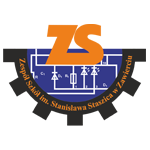 S T A T U TZ E S P O Ł U  S Z K Ó Łim. Stanisława  StaszicaW ZAWIERCIUObowiązuje od 30 stycznia 2020 r.I.  Podstawa prawna statutu:Statut Zespołu Szkół im. Stanisława Staszica w Zawierciu  opracowany został w oparciu o następujące podstawy prawne:1.Konstytucja RP z dnia 2 kwietnia 1997 r. (Dz.U. 1997 nr 78 poz. 483).2.Konwencja o Prawach Dziecka uchwalona przez Zgromadzenie Ogólne ONZ 20 listopada 1989 r. (Dz.U. Nr 120 z 1991 r. poz. 526).3.Ustawa z dnia 7 września 1991r.o systemie oświaty (Dz. U. z 2004 r. nr 256, poz. 2572 z późniejszymi zmianami).4.Ustawa z dnia 14 grudnia 2016r.- Prawo oświatowe (Dz.U. z 2017r. poz.59,949).5.Ustawa z dnia 14 grudnia 2016r. wprowadzająca- Prawo oświatowe (Dz.U. z 2017r. poz. 60, 949).6.Ustawa z dnia 26 stycznia 1982r.- Karta Nauczyciela (Dz. U. z 2006 r. nr 97, poz. 674z późniejszymi zmianami).7.Ustawa z dnia 11 kwietnia 2007 r. o zmianie ustawy o systemie oświaty oraz o zmianie niektórych ustaw (Dz. U. z dnia 9 maja 2007 r. , Nr 80, poz. 542),8.Ustawa z dnia 14 czerwca 1960r. – Kodeks postępowania administracyjnego (Dz. U. z 2000r. nr 98, poz. 1071 z późniejszymi zmianami).9.Ustawa z dnia 10 maja 2018r. o ochronie danych personalnych (Dz.U. z 2018r. poz.1000).10.Ustawa z dnia 14 marca o zasadach prowadzenia zbiórek publicznych (Dz.U. 2014 r. poz.498).11.Ustawa  z dnia 27 sierpnia 2009r. o finansach publicznych (Dz.U. 2016 r. poz.1870).12.Ustawa z dnia 9 czerwca 2011r. o wspieraniu rodziny i systemie pieczy zastępczej (tekst jednolity: Dz.U. 2016r. poz.575).13.Ustawa z dnia 25 lutego 1964r.- Kodeks rodzinny i opiekuńczy (tekst jednolity: Dz.U. 2017 r. poz. 682).14.Ustawa z dnia 21 listopada 2008r. o pracownikach samorządowych (tekst jednolity: Dz.U. 2016 r. poz.902).Spis treściI.	Podstawa prawna statutu        	    2II.	Status, siedziba i nazwa szkoły	    4III.	Ogólne informacje o szkole                   4IV.	Organizacja i funkcjonowanie szkoły    5V.	Postanowienia końcowe	                6II.  STATUS, SIEDZIBA I NAZWA SZKOŁY​                § 11. Zespół Szkół im. Stanisława Staszica jest publiczną szkołą ponadpodstawową.​           2. Nazwa szkoły:                                               Zespół Szkół im. Stanisława Staszica​           3. Siedziba szkoły:                                  	  42 – 400 Zawiercie ul. Macieja Rataja 29​           4. Organ prowadzący:                                       Powiat Zawierciański​           5. Siedziba organu prowadzącego:                    Starostwo Powiatowe w Zawierciu​                                                                                          42 – 400 Zawiercie ul. Sienkiewicza 34                   6. Organ nadzoru pedagogicznego:        	Śląski Kurator Oświaty w Katowicach​          III.  OGÓLNE INFORMACJE O SZKOLE                ​               § 2​   1. Podstawą działalności Zespołu Szkół im. Stanisława Staszica stanowi akt o jego utworzeniu oraz niniejszy Statut.​     2.  W skład Zespołu Szkół im. St. Staszica, zwanego w dalszej części statutu Zespołem Szkół, wchodzą:​            1) szkoła ponadpodstawowa -Technikum Nr 4, zwane dalej Technikum;​            2) Szkoła Policealna  nr 7, zwana dalej Szkołą Policealną.​      Nazwa szkoły wchodzącej w skład Zespołu Szkół używana jest w pełnym brzmieniu i      składa się z nazwy Zespołu Szkół i nazwy tej szkoły.​      3.   Nauka w Zespole Szkół trwa:​               1) 4  lata w na podbudowie gimnazjum;​               2) 5 lat na podbudowie szkoły podstawowej;​               3) 2 lata (4 semestry) w Szkole Policealnej nr 7.4.   W Zespole Szkół kształci się w następujących kierunkach:​       1) w Technikum Nr 4  w Zawierciu w zawodach szerokoprofilowych: technik informatyk, technik mechatronik, technik teleinformatyk, technik mechanik;​       2) w Szkole Policealnej nr 7 w zawodach ustalonych w porozumieniu z organem prowadzącym i w zgodzie z Polską Ramą Klasyfikacji.IV.  ORGANIZACJA I FUNKCJONOWANIE SZKOŁY 

​               § 3Organami Zespołu Szkół im.Stanisława Staszica są:1) Dyrektor Zespołu Szkół;2) Rada Pedagogiczna, wspólna dla szkół wchodzących w skład Zespołu;3) Samorząd Uczniowski Technikum Nr 4;4) Samorząd Słuchaczy Szkoły Policealnej nr 7;5) Rada Rodziców Technikum Nr 4.​               § 41. Wszystkie organy Zespołu Szkół im. Stanisława. Staszica (Dyrektor, Rada Pedagogiczna, Rada Rodziców, Samorząd Uczniowski, Samorząd Słuchaczy) mają prawo swobodnego działania i podejmowania decyzji w granicach swoich kompetencji określonych w Ustawie o systemie oświaty i Ustawie Prawo oświatowe oraz Statucie.2. Wszystkie spory pomiędzy organami szkoły rozstrzygane są w drodze negocjacji z udziałem:1) Dyrektora szkoły, jeśli Dyrektor nie jest stroną sporu;2) organu prowadzącego, jeśli stroną sporu jest Dyrektor szkoły.3. Decyzja organu wymienionego w ust. 2, w sprawach będących przedmiotem sporu pomiędzy organami szkoły, jest ostateczna.​               § 5Szczegółowe zasady organizacji i funkcjonowania szkół wchodzących w skład Zespołu Szkół im. Stanisława Staszica zostały określone w statutach tych szkół.V. POSTANOWIENIA   KOŃCOWE§ 61.     Regulaminy określające działalność organów Zespołu Szkół nie mogą być sprzeczne z zapisami niniejszego Statutu jak również z przepisami wykonawczymi do Ustawy o systemie oświaty i Ustawy - Prawo oświatowe.2.     Zespół Szkół im. Stanisława Staszica posiada pieczęć urzędową wspólną dla wszystkich szkół wchodzących w skład zespołu zawierającą nazwę zespołu.3.     Tablice i pieczęcie szkół wchodzących w skład Zespołu Szkół zawierają nazwę Zespół Szkół im. Stanisława Staszica i nazwę danej szkoły.4.    Szkoła prowadzi i przechowuje dokumentację zgodnie z odrębnymi przepisami.5.    Zasady prowadzenia przez szkołę gospodarki finansowej, materiałowej określają odrębne przepisy.6.     Nowelizacja Statutu następuje w formie uchwały.7.     Organem upoważnionym do dokonywania zmian w statucie jest Rada Pedagogiczna.8.     Za jednolity tekst odpowiada Dyrektor szkoły.9.   Niniejszy statut jest dokumentem ogólnodostępnym, jego uwierzytelnione odpisy są            dostępne dla nauczycieli, uczniów i ich rodziców.